  數位系公告主旨：應屆畢業生(含延修生)歷年成績及學分確認。說明：應屆畢業班代請通知同學利用課程地圖，查詢個人歷年成績、修課記錄及欠修科目。若有缺修或尚未修習及格之學分，請利用最後一學期重（補）修。若於在學期間曾更改學籍（姓名、身分證字號或出生年月日），尚未至教務處登錄者，請同學務必立即至註冊組申請更改學籍資料。如有其他疑問，請洽詢數位系系辦。數位系　啟個人修課記錄核對方式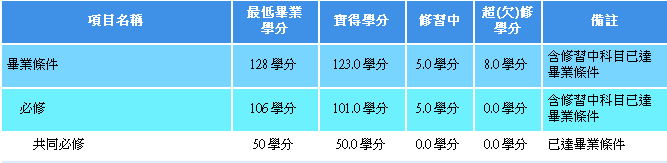 個人修課記錄核對方式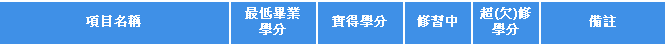 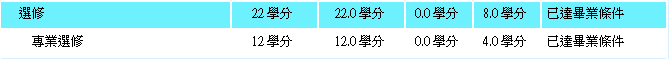 例：最低畢業學分以各系應修科目學分計算，實得學分為畢業實得學分數；備註若有「保留」表示該課程是學年課，需上、下學期均修習通過，才採計為實得學分。各系應修科目及學分數請參照：學校網頁-行政單位-教務處-課務組-科目學分表。（上為參考範例，實際畢業學分以各系科訂定為準。）個人修課記錄核對方式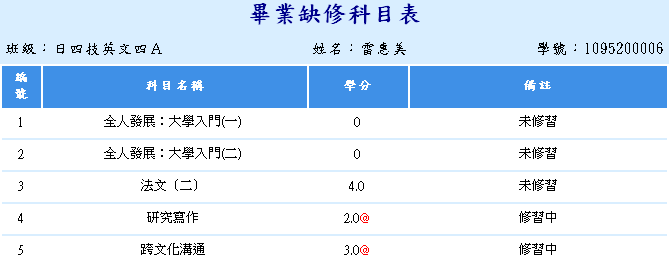 畢業缺修科目表僅列出必修課程。常見不能採計為畢業學分之狀況全學年之選修課，上、下學期均須修習且及格，始核給學分。如僅修習一學期或任一學期不及格，其已修習及格之學期學分數，不得列入畢業學分計算。常見不能採計為畢業學分之狀況重複修習科目或選修主系不承認之他系科目學分，一律不計入畢業學分。常見不能採計為畢業學分之狀況共同科目、專業必修、專業（系訂）選修學分未達系科規定。常見不能採計為畢業學分之狀況輔系、雙主修、學程未修畢應修學分數。語言檢定語檢審核及登錄負責單位：英語檢定－教務處註冊組。法、德、西、日語檢定－法、德、西、日文等系。證照門檻-數位系系辦。語言檢定各系畢業語檢標準請詳：學校網頁-行政單位-教務處-註冊組-重要訊息-各系語言能力檢定一覽表。畢業資格須同時符合各系應修科目及學分數、各系畢業語檢標準（或加修並通過本校替代課程），方得領取學位證書。須同時符合各系應修科目及學分數、各系畢業語檢標準（或加修並通過本校替代課程），方得領取學位證書。學程名稱審核單位服務領導學分學程人文教育學院文化與日語文教學分學程日文系日文翻譯與國際會展學分學程日文系韓國語言文化與產業學分學程日文系商務與觀光導覽學分學程日文系外語教學學分學程外教系東南亞語言與產業學分學程東南亞中心歐洲會展與翻譯學分學程法德西文系各系歐語文教學分學程法德西文系各系歐洲商務學分學程法德西文系各系外語文化觀光導覽學分學程英文系餐旅休閒產業學分學程英文系國際會展創意行銷學分學程英文系國際商管學分學程國企管系商管學程(中文組)國企管系國際文化觀光導覽學分學程國事系國際事務學分學程國事系新聞與公共關係學分學程傳藝系數位傳播學分學程傳藝系影音內容直播應用產業學程傳藝系語言教學與數位教材製作學分學程數位系國際文化創意行銷學分學程數位系雲端行動商務管理學分學程數位系數位內容學分學程數位系華語文教學學分學程應華系國際會展產業學分學程翻譯系翻譯與國際會展學分學程翻譯系